Publicado en Madrid el 16/07/2020 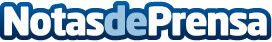 BYD lanza oficialmente al mercado su serie insignia Han EVEsta nueva serie de vehículos eléctricos es la oferta emblemática de BYD para el segmento mundial de sedán de lujoDatos de contacto:Mariana Osoriomariana.osorio@byd.com+569 8588 0333Nota de prensa publicada en: https://www.notasdeprensa.es/byd-lanza-oficialmente-al-mercado-su-serie Categorias: Nacional Motociclismo Automovilismo Ecología E-Commerce Consumo Industria Automotriz http://www.notasdeprensa.es